Naam: Robbie RombautThema: Efficiënte infiltratie zonder bal na een pasAantal: 14+2KCategorie/niveau: U13 gewestelijkAantal: 14+2KCategorie/niveau: U13 gewestelijkMateriaal: Potjes, Ballen, Hesjes, kleine doeltjes, doelen 2 op 5m, loopladderMateriaal: Potjes, Ballen, Hesjes, kleine doeltjes, doelen 2 op 5m, loopladderRichtlijnen en coachingswoorden:Basics: bewegen om een medespeler aanspeelbaar te maken/ vrijlopen om zelf aanspeelbaar te zijn/ 1-2 beweging give and go Teamtactics: TT+12: Efficiënte infiltratie zonder bal na een pasCoachingswoorden:Breed (breed gaan zonder bal na pas)Ruimte (gebruik de ruimte na pas om aanspeelbaar te zijnGeef/speel ( speel de bal in op verste voet)Beweeg (beweeg in de vrije ruimte na pas)Richtlijnen en coachingswoorden:Basics: bewegen om een medespeler aanspeelbaar te maken/ vrijlopen om zelf aanspeelbaar te zijn/ 1-2 beweging give and go Teamtactics: TT+12: Efficiënte infiltratie zonder bal na een pasCoachingswoorden:Breed (breed gaan zonder bal na pas)Ruimte (gebruik de ruimte na pas om aanspeelbaar te zijnGeef/speel ( speel de bal in op verste voet)Beweeg (beweeg in de vrije ruimte na pas)Richtlijnen en coachingswoorden:Basics: bewegen om een medespeler aanspeelbaar te maken/ vrijlopen om zelf aanspeelbaar te zijn/ 1-2 beweging give and go Teamtactics: TT+12: Efficiënte infiltratie zonder bal na een pasCoachingswoorden:Breed (breed gaan zonder bal na pas)Ruimte (gebruik de ruimte na pas om aanspeelbaar te zijnGeef/speel ( speel de bal in op verste voet)Beweeg (beweeg in de vrije ruimte na pas)Richtlijnen en coachingswoorden:Basics: bewegen om een medespeler aanspeelbaar te maken/ vrijlopen om zelf aanspeelbaar te zijn/ 1-2 beweging give and go Teamtactics: TT+12: Efficiënte infiltratie zonder bal na een pasCoachingswoorden:Breed (breed gaan zonder bal na pas)Ruimte (gebruik de ruimte na pas om aanspeelbaar te zijnGeef/speel ( speel de bal in op verste voet)Beweeg (beweeg in de vrije ruimte na pas)Richtlijnen en coachingswoorden:Basics: bewegen om een medespeler aanspeelbaar te maken/ vrijlopen om zelf aanspeelbaar te zijn/ 1-2 beweging give and go Teamtactics: TT+12: Efficiënte infiltratie zonder bal na een pasCoachingswoorden:Breed (breed gaan zonder bal na pas)Ruimte (gebruik de ruimte na pas om aanspeelbaar te zijnGeef/speel ( speel de bal in op verste voet)Beweeg (beweeg in de vrije ruimte na pas)OPWARMINGOPWARMING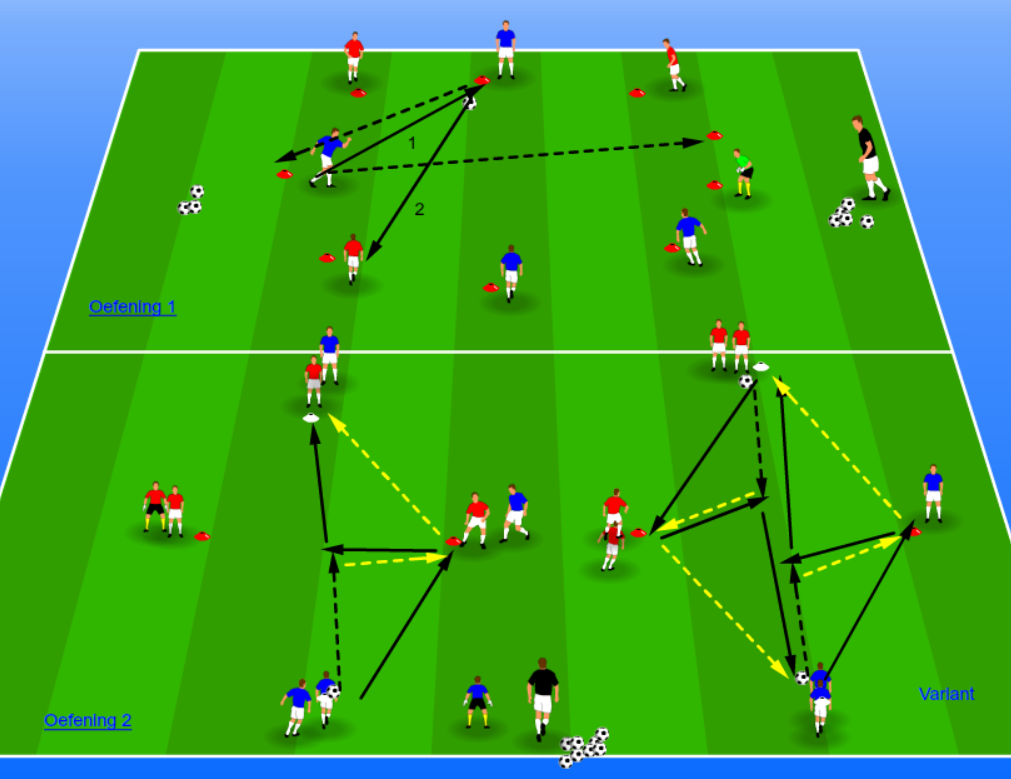 OrganisatieHalf speelveld 40 op 30mPotjes, hesjes, ballenBeschrijving: Oefening 1: cirkel diameter 15 m2 ploegen van 8, elke speler staat aan een potje1 potje is vrij. Speler speelt in en loopt naar vrij potje.Bij verplaatsen van potje naar potje -> dynamische stretchingInspelen in 2 tijden2e deel na passen -> korte spurtOefening 2:Variant 1; 2 ruiten onderlinge afstand 15 à 20 mSpeler speelt rechts in, kaats en speelt rechtdoor.Na 3 min inspelen op linksVariant2: zelfde opstellingUiteinde beginnen elk met balTijdsduur: oefening 1: 2 x 3 minoefening 2 variant 1: 2 x 3 (1xl/ 1xr)oefening 2 variant 2: 2 x3 (1xl/ 1xr)Coaching: 1-3OrganisatieHalf speelveld 40 op 30mPotjes, hesjes, ballenBeschrijving: Oefening 1: cirkel diameter 15 m2 ploegen van 8, elke speler staat aan een potje1 potje is vrij. Speler speelt in en loopt naar vrij potje.Bij verplaatsen van potje naar potje -> dynamische stretchingInspelen in 2 tijden2e deel na passen -> korte spurtOefening 2:Variant 1; 2 ruiten onderlinge afstand 15 à 20 mSpeler speelt rechts in, kaats en speelt rechtdoor.Na 3 min inspelen op linksVariant2: zelfde opstellingUiteinde beginnen elk met balTijdsduur: oefening 1: 2 x 3 minoefening 2 variant 1: 2 x 3 (1xl/ 1xr)oefening 2 variant 2: 2 x3 (1xl/ 1xr)Coaching: 1-3WEDSTRIJDVORM 1WEDSTRIJDVORM 17+K/K+77+K/K+7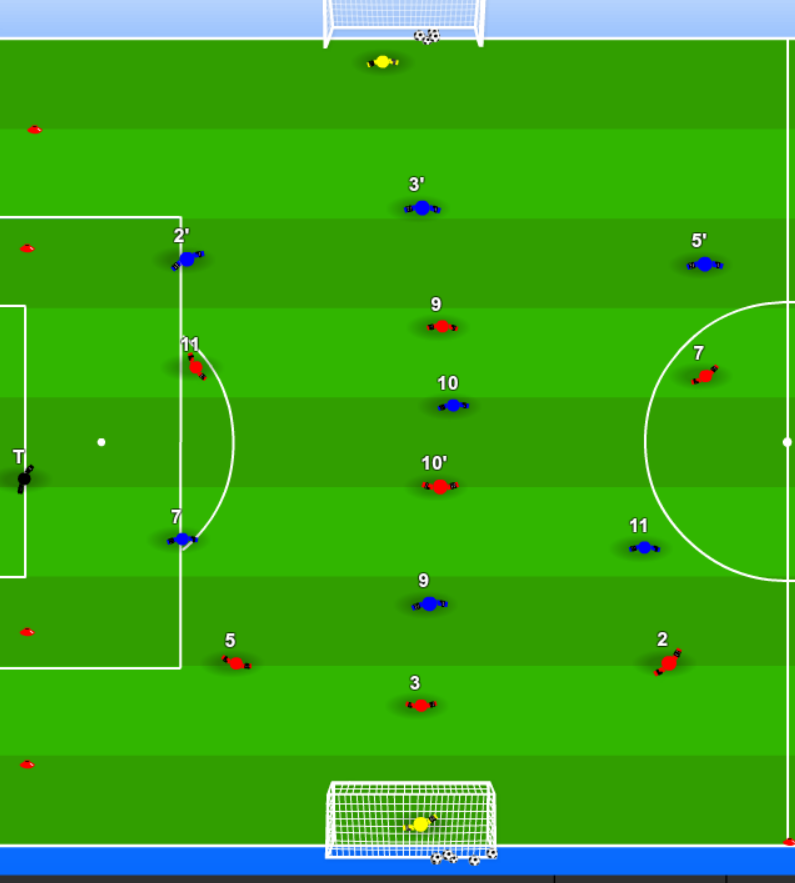 Beschrijving:OrganisatieVeld 45 op 60m2 doelen 2 op 5mHesjes en ballenBeschrijving:Probleemstelling: hoe efficiënt de ruimte benutten om aanspeelbaar te zijn en ruimte te creëren voor medespelerContinue spel met stop- en helpmethodeTijdsduur: 15 minCoaching: 1-2-3-4Beschrijving:OrganisatieVeld 45 op 60m2 doelen 2 op 5mHesjes en ballenBeschrijving:Probleemstelling: hoe efficiënt de ruimte benutten om aanspeelbaar te zijn en ruimte te creëren voor medespelerContinue spel met stop- en helpmethodeTijdsduur: 15 minCoaching: 1-2-3-4 WEDSTRIJDVORM 2 WEDSTRIJDVORM 2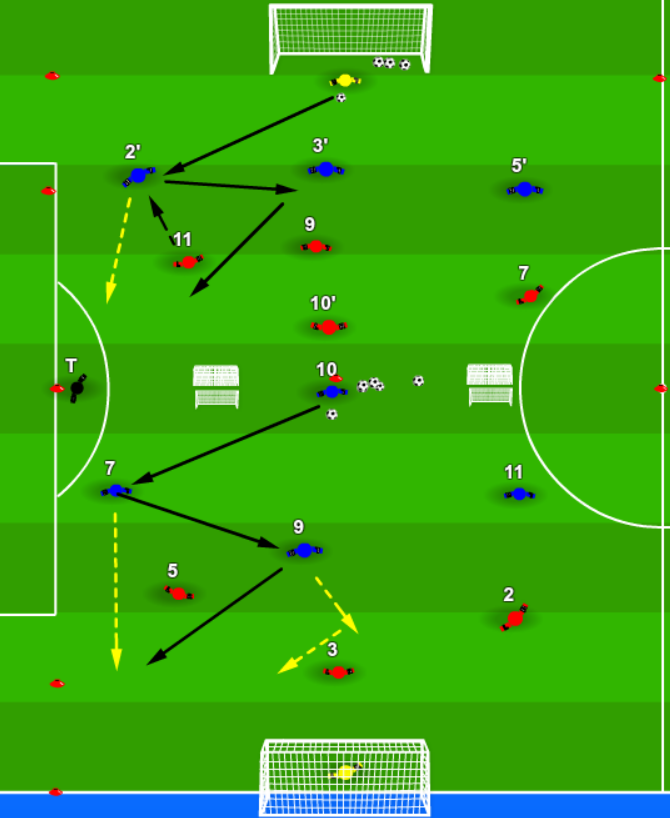 Beschrijving: 2 x 4 vs 3+KOrganisatie 2 speelvelden 25 op 40m4 kleine doeltjes Potjes hesjes en ballenBeschrijving:Team blauw start op beide helften (1 helft bij keeper, anderBij 10)Na elke pas een beweging in de ruimte om aanspeelbaar te zijn.Rood kan scoren na interceptie.Na 7,5 minuten wisselen (rood start)FUN: Welke ploeg scoort het meest?Score na give and go 1 ptScore na bal onderscheppen en give and go 2 ptTijdsduur: 2 x 7,5 minCoaching: 1-2-3-4Beschrijving: 2 x 4 vs 3+KOrganisatie 2 speelvelden 25 op 40m4 kleine doeltjes Potjes hesjes en ballenBeschrijving:Team blauw start op beide helften (1 helft bij keeper, anderBij 10)Na elke pas een beweging in de ruimte om aanspeelbaar te zijn.Rood kan scoren na interceptie.Na 7,5 minuten wisselen (rood start)FUN: Welke ploeg scoort het meest?Score na give and go 1 ptScore na bal onderscheppen en give and go 2 ptTijdsduur: 2 x 7,5 minCoaching: 1-2-3-4TUSSENVORM 1TUSSENVORM 14vs4/4vs44vs4/4vs4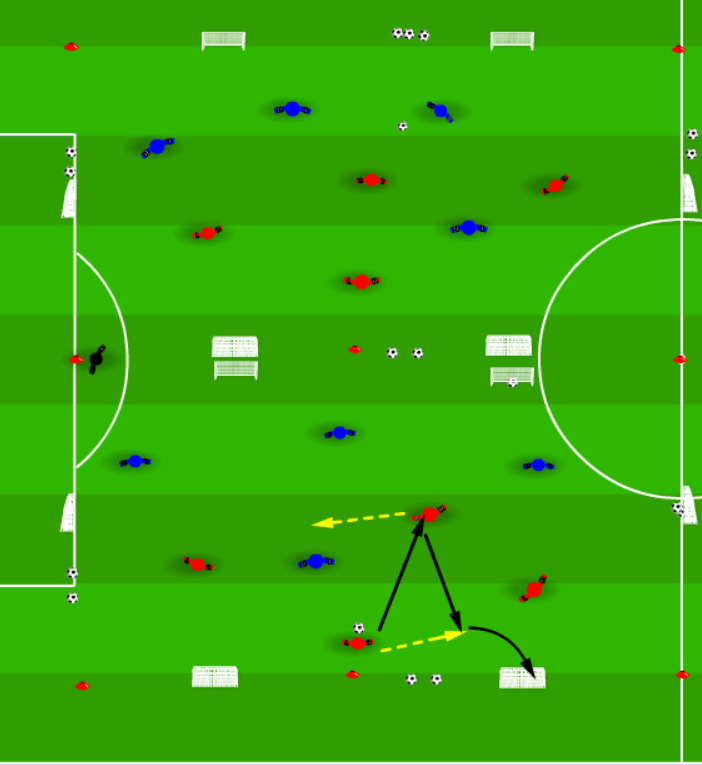 Organisatie2 velden 20 op 40m6 doeltjesBeschrijving:Balbezit 4vs4 scoren kan in doeltje na give and go.Ploeg kan nooit 2 keer in zelfde goaltje scoren.Na 4 min wisselen ploegen.Alle ploegen spelen tegen elkaarFun: Welke ploeg scoort het meest? Score bijhouden.Tijdsduur: 3x4 minCoaching: 1-2-3-4Organisatie2 velden 20 op 40m6 doeltjesBeschrijving:Balbezit 4vs4 scoren kan in doeltje na give and go.Ploeg kan nooit 2 keer in zelfde goaltje scoren.Na 4 min wisselen ploegen.Alle ploegen spelen tegen elkaarFun: Welke ploeg scoort het meest? Score bijhouden.Tijdsduur: 3x4 minCoaching: 1-2-3-4WEDSTRIJDVORMWEDSTRIJDVORM7+K vs K+77+K vs K+7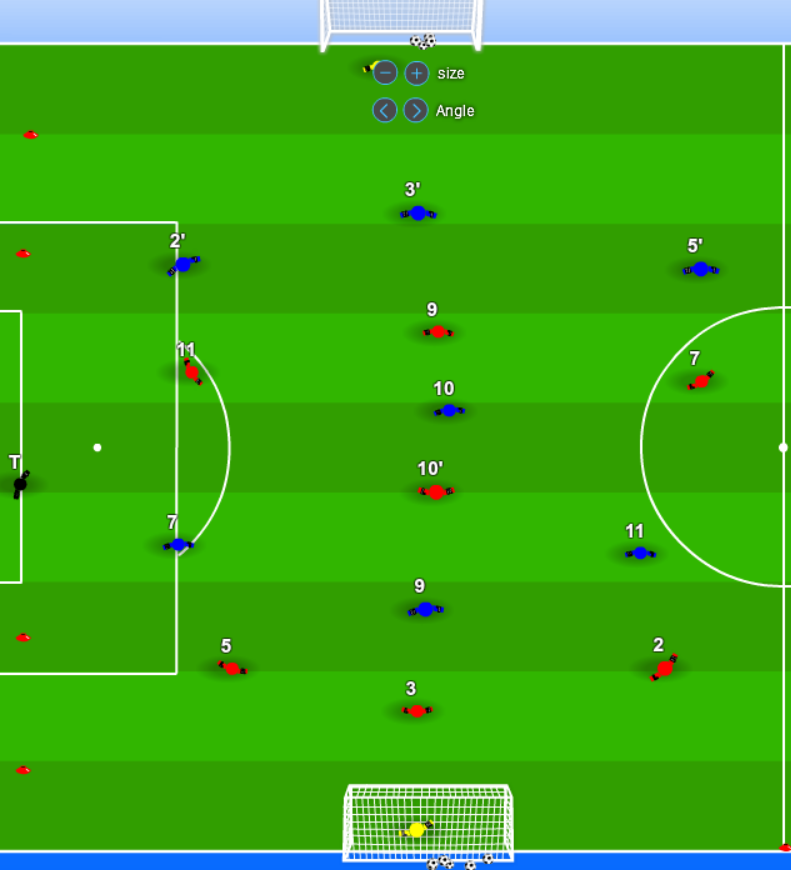 Organisatie2 doelen 2 op 5mSpeelveld 60 op 45mBeschrijving: Continue spel/ focus op coachen give and goTijdsduur: 20 minCoaching: 1-2-3-4Organisatie2 doelen 2 op 5mSpeelveld 60 op 45mBeschrijving: Continue spel/ focus op coachen give and goTijdsduur: 20 minCoaching: 1-2-3-4COOLING DOWNCOOLING DOWN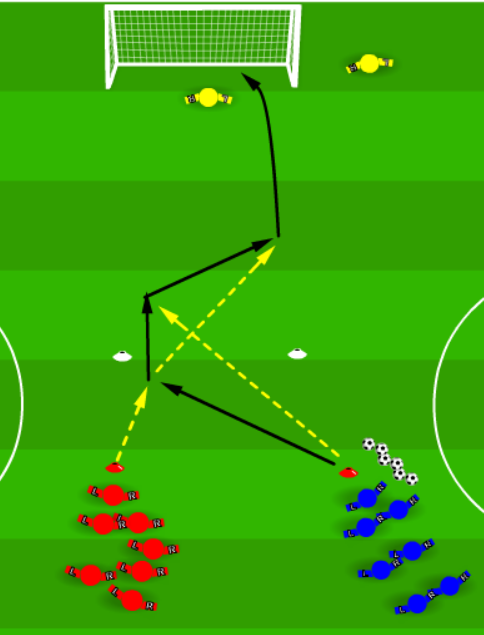 Beschrijving: AfwerkvormBlauw speelt in op rood en kruist.Rood steekt door en kruistBlauw speelt in op rood.Rood werkt afTijdsduur:10 minFun: Wie scoort? Welke keeper krijgt minste doelpunten tegen?Beschrijving: AfwerkvormBlauw speelt in op rood en kruist.Rood steekt door en kruistBlauw speelt in op rood.Rood werkt afTijdsduur:10 minFun: Wie scoort? Welke keeper krijgt minste doelpunten tegen?